
KÆRE 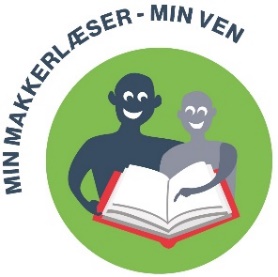 HVEM?Du skal læse med skriv makkerlæserens navn. Din makkerlæser glæder sig til at læse sammen med dig!
HVORNÅR?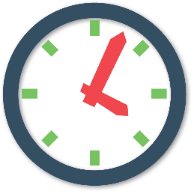 I skal læse sammen hver ugedag 1 og ugedag 2 klokken skriv klokkeslæt. 
I starter d. dato for første gang og slutter d. dato for sidste gang. 
HVOR?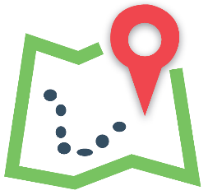 I mødes og læser skriv hvor læsningen finder sted. 
Der er altid en voksen, som I kan snakke med, hvis I får brug for det.
KAN DU IKKE KOMME?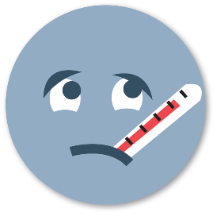 Hvis du ikke kan komme, skal dine forældre ringe eller sms’e til navn på kontaktperson på telefon skriv telefonnummer senest kl. 09.00 på dagen.